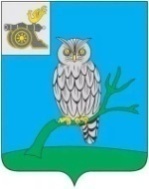 АДМИНИСТРАЦИЯ МУНИЦИПАЛЬНОГО ОБРАЗОВАНИЯ«СЫЧЕВСКИЙ РАЙОН»  СМОЛЕНСКОЙ ОБЛАСТИ П О С Т А Н О В Л Е Н И Еот  10 января 2023 года  № 3О предоставлении разрешения                     на использование земель, государственная собственность                   на которые не разграничена, в целях размещения волоконно-оптического кабеляВ соответствии со статьями 3933-3936 Земельного кодекса Российской Федерации, п. 1 постановления Правительства Российской Федерации                                  от 03.12.2014 года № 1300 «Об утверждении перечня видов объектов, размещение которых может осуществляться на землях или земельных участках, находящихся в государственной или муниципальной собственности, без предоставления земельных участков и установления сервитутов», постановлением Правительства Российской Федерации от 27.11.2014 года                № 1244 «Об утверждении Правил выдачи разрешения на использование земель или земельного участка, находящихся в государственной или муниципальной собственности», постановлением Администрации Смоленской области                       от 28.05.2015 года № 302 «Об утверждении Положения о порядке и условиях размещения объектов на землях или земельных участках, находящихся                       в государственной или муниципальной собственности, без предоставления земельных участков и установления сервитутов», на основании заявления               ПАО «Ростелеком», ИНН/КПП 7707049388/784001001, ОГРН 1027700198767,Администрация муниципального образования «Сычевский район» Смоленской области п о с т а н о в л я е т:1. Предоставить ПАО «Ростелеком» разрешение на использование земельного участка в соответствии с приложенной схемой границ земель                    на кадастровом плане территории в целях прокладки волоконно-оптического кабеля в грунте на глубине 1,2 метра, расположенного по адресу: Российская Федерация, Смоленская область, Сычевский район, Караваевское сельское поселение, д. Большая Моховатка, общей площадью 975 кв.м., расположенного в зоне застройки индивидуальными жилыми домами «Ж1», с видом разрешенного использования земель «коммунальное обслуживание», в границе кадастрового квартала 67:19:0280101, по адресу: Российская Федерация, Смоленская область, Сычевский район, Караваевское сельское поселение,                     д. Большая Моховатка.2. Установить срок действия разрешения, указанного в пункте 1 настоящего постановления, - 11 месяцев, начиная с 10.01.2023 г.3. В случае, если использование земельного участка, указанного в пункте 1 настоящего постановления, привело к порче либо уничтожению плодородного слоя почвы в границе такого земельного участка, Пользователь обязан: 1) привести такой земельный участок в состояние, пригодное для его использования в соответствии с разрешенным использованием;2) выполнить необходимые работы по рекультивации такого земельного участка.4. Действие разрешения прекращается со дня предоставления земельного участка в границах земельного участка, указанных в пункте 1 настоящего постановления. Уведомление о предоставлении земельного участка в границах земельного участка, указанных в пункте 1 настоящего постановления, направляется в адрес Пользователя в течение десяти рабочих дней со дня принятия соответствующего решения о предоставлении земельного участка.5. Контроль за исполнением настоящего постановления возложить                            на заместителя Главы муниципального образования «Сычевский район»  Смоленской области К.Г. Данилевича. 6. Опубликовать настоящее постановление в газете «Сычевские вести» и разместить на сайте Администрации муниципального образования               «Сычевский район» Смоленской области.7. Настоящее постановление вступает в силу с момента его подписания.Глава муниципального образования«Сычевский район» Смоленской области                                     Т.В. Никонорова